H O T Ă R Â R E A  Nr. 147din 22 decembrie 2015privind  aprobarea rectificării bugetuluide venituri şi cheltuieli al Municipiului Dej pe anul 2015            Consiliul local al Municipiului Dej, întrunit în ședința ordinară din data de 22 decembrie  2015,	Având în vedere proiectul de hotărâre, prezentat din iniţiativa primarului Municipiului Dej, întocmit în baza Referatului Nr. 25.875 din data de  21 decembrie 2015, al Direcției Economice din cadrul Primăriei Municipiului Dej, prin care se propune spre aprobare proiectul de hotărâre privind rectificarea bugetului de venituri și cheltuieli pe anul 2015; proiect avizat favorabil în ședinta de lucru a comisiei economice din data de 22 decembrie 2015;	În conformitate cu prevederile ’art. 19’, alin. (2) din  Legea Nr. 273/2006 - lege privind finanţele publice locale, cu privire la rectificarea bugetului de venituri și cheltuieli, Ținând cont de prevederile ’art. 36’,  alin. (4),  lit. a) și ’art. 45’, alin. (2), lit. a) din Legea Nr. 215/2001 privind administrația publică locală, republicată, cu modificările și completările ulterioare,H O T Ă R Ă Ş T E:                Art. 1.  Aprobă  rectificarea bugetului de venituri și cheltuieli al Municipiului Dej cu suma de 8.850,00 mii lei astfel:TOTAL Venituri ……………………………………………..8.850,00 mii leiCod 40.02.16 Sume primite în cadrul mecanismului decontării cererilor de plată                                                                                                                 8.850,00 mii leiTotal Cheltuieli …………………………………………… 8.850,00 mii leiCap. 84.02 56 Autorități Publice……………………….  8.850,00 mii lei    Art.2. Cu ducerea la îndeplinire a prevederilor prezentei hotărâri se încredinţează Direcţia Tehnică, Direcția Economică din cadrul Primăriei Municipiului  Dej.Preşedinte de şedinţă,Zanc Gavril            Nr. consilieri în funcţie -  19						Nr. consilieri prezenţi   -  16 Nr. voturi pentru	   -  16	Nr. voturi împotrivă	   -   	Abţineri	               -  			        Contrasemnează							               Secretar,						                                                                        Pop Cristina   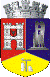 ROMÂNIAJUDEŢUL CLUJCONSILIUL LOCAL AL MUNICIPIULUI DEJStr. 1 Mai nr. 2, Tel.: 0264/211790*, Fax 0264/223260, E-mail: primaria@dej.ro